Detailed Look On Training Management SolutionLearning management systems have become increasingly popular over the years. LMS can be defined as an internet-based or software application that facilitates planning, implementing and evaluating learning or training courses. LMS is commonly used for e-learning and has been growing in popularity in recent years. It is made up of two key elements. These elements facilitate mobile learning and better learning. LMS allows instructors the ability to transmit their content to another party. The content delivery becomes swift, and the parties' overall communication is significantly enhanced. Different tutors, instructors and teachers widely use online LMS platforms. These platforms are highly beneficial as they allow students to follow an interactive session with their teachers. 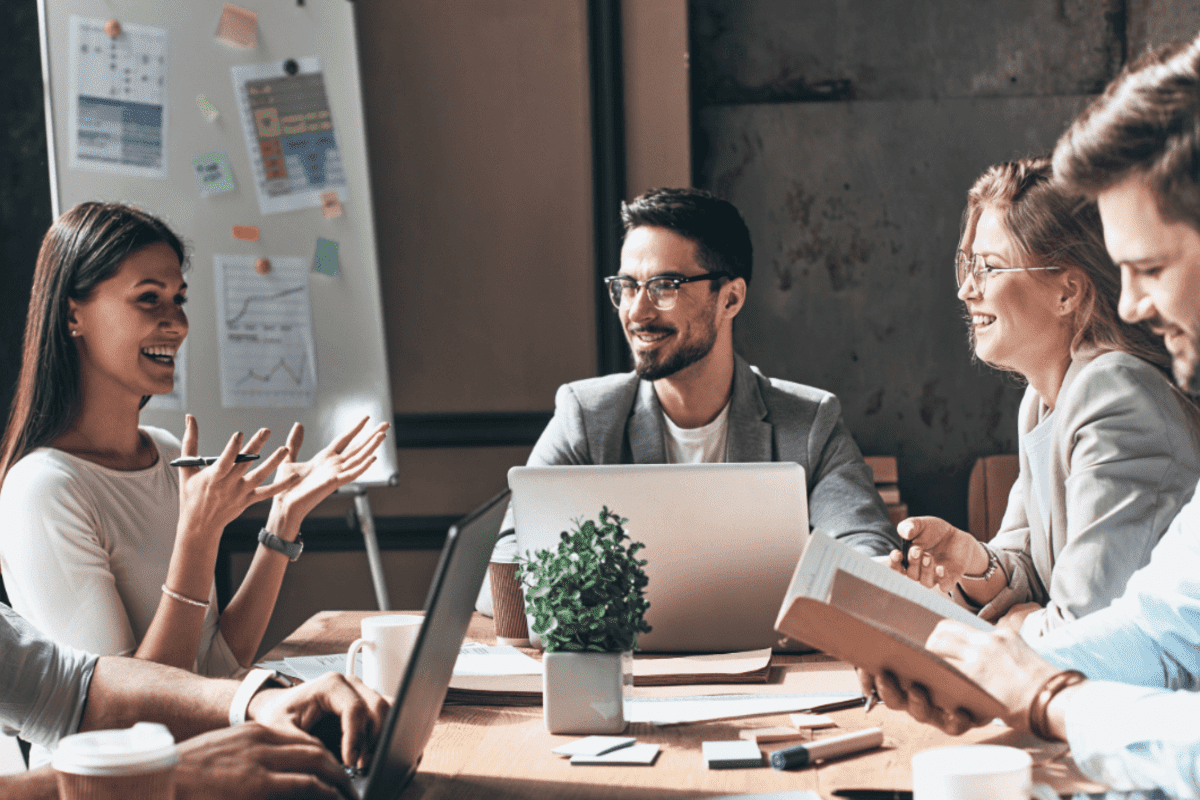 The covid-19 saw an increase in their demand as both teachers and students could not attend schools or colleges. The online LMS platforms provide multiple discussion forums, videoconferencing, and other means for teachers and students to communicate with each other. The online LMS platforms can be used for educational purposes, but local authorities also use their businesses, and corporate hubs to help their customers. In other words, it is right to mention that the LMS platforms are well-suited for numerous business hubs and educational institutes. These platforms can be used to share and deliver knowledge. The organisation will determine the role and the usage of the learning management software. At the moment, there are many platforms being developed by developers that are suitable for educational hubs and businesses. Check out the following website, if you are looking for more details concerning course management solution.The platforms allow students and individuals to sign up simultaneously, making e-learning more efficient and straightforward. Besides, the educational institutes can store multiple details under one roof, leading the way to an ideal database. From the educational viewpoint, schools, colleges, and other private institutes can save several bucks by investing in a leading online LMS platform. You also save time. Individuals can complete tasks at their own pace using the platforms. Individuals don't need to travel long distances to grasp the concepts. Education institutes don't have to pay for travel and location hire. This helps reduce overheads. The entity can make more money by lowering its significant expenses. In summary, online LMS platforms have taken the education world by storm. LMS platforms are being sought out by a variety of educational centres, both private and public. It is vital to invest in top-quality LMS platforms. For this purpose, individuals and educational institutes must contact leading LMS providers. This is a significant investment. You should research it thoroughly and be cautious.